	 Haverhill Public Schools - School Committee Agenda	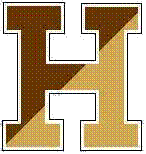 Date:		Thursday, March 28, 2019		Time: 	7:00 p.m. Purpose:	Regular MeetingLocation:  	Theodore A. Pelosi, Jr. City Council Chambers 		City Hall, 4 Summer Street, Room 202 - Haverhill MA 01830"Those attending tonight's meeting should be aware that the meeting is being audio and video recorded by HCTV (add any other media outlet/party which tells you they will be recording).  Any audience members who wish to record any part of the meeting must inform the Chair who will announce the recording.  This is to comply with the MA wiretap statute."The listings of matters are those reasonably anticipated by the Chair, which may be discussed at the meeting. Not all items listed may in fact be discussed and other items not listed may also be brought up for discussion to the extent permitted by law.Call to Order – Roll Call – Pledge of Allegiance.Public Comment.Communication and Reports.Student Advisory Council Report – Katherine Hubbard.Superintendent Comments/Reports.Entry FindingsSchool Right Sizing ProposalSchool Committee Communications.Acceptance of donation from Boys and Girls Club – Mr. Wood.Subcommittee Reports. New Business.The Superintendent recommends approval of the following Warrants as indicated in the agenda material:Warrant Number EV20190329 totaling $316,488.55 Warrant Number EV201900329B totaling $605,505.01Warrant Number JE20190329 totaling $3,371.59Items by Consensus.The Superintendent recommends approval of the minutes of the budget working session of March 6, 2019 and the regular meeting of March 14, 2019 as indicated in the agenda material.The Superintendent recommends approval of the professional educational conference/workshop form as indicated in the agenda material.The Superintendent recommends approval of the use of facilities as indicated in the agenda material.Executive Session/Adjournment.